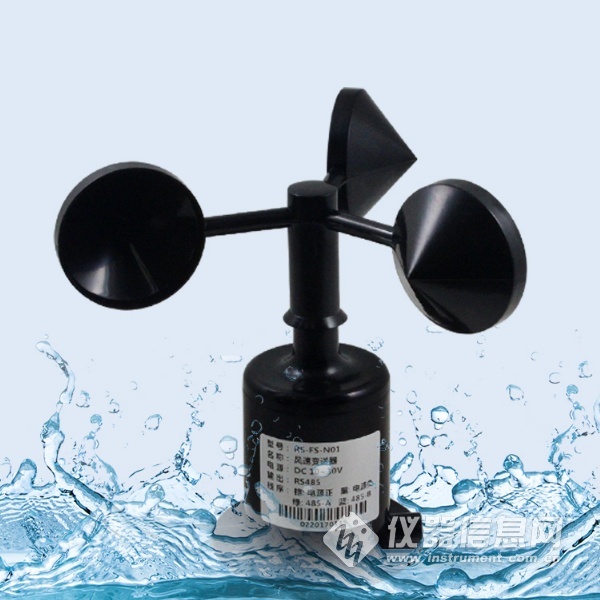 1. 产品介绍1.1产品概述RS-FSJT-N01风速变送器，外形小巧轻便，便于携带和组装，三杯设计理念可以有效获得风速信息，壳体采用聚碳酸酯复合材料，具有良好的防腐、防侵蚀等特点，能够保证变送器长期使用无锈琢现象，同时配合内部顺滑的轴承系统，确保了信息采集的精确性。被广泛应用于温室、环境保护、气象站、船舶、码头、养殖等环境的风速测量。1.2功能特点  量程：0-70m/s，分辨率0.1m/s  防电磁干扰处理  采用底部出线方式、完全杜绝航空插头橡胶垫老化问题，长期使用仍然防水  采用高性能进口轴承，转动阻力小，测量精确  聚碳酸酯外壳，机械强度大，硬度高，耐腐蚀、不生锈可长期使用于室外  设备结构及重量经过精心设计及分配，转动惯量小，响应灵敏  标准ModBus-RTU通信协议，接入方便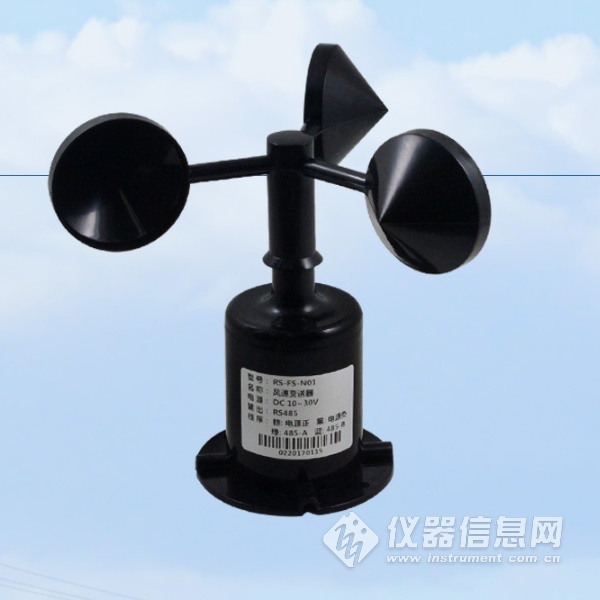 1.3主要技术指标2. 设备安装说明设备安装前检查设备清单：■变送器设备1台■安装螺丝4个■合格证、保修卡、校准证书等■USB转485（选配）■485终端电阻（选配）注意事项    1.用户不得自行拆卸，更不能触碰传感器芯体，以免造成产品的损坏。    2.尽量远离大功率干扰设备，以免造成测量的不准确，如变频器、电机等，安装、拆卸变送器时必须先断开电源，变送器内有水进入可导致不可逆转变化。    3.防止化学试剂、油、粉尘等直接侵害传感器，勿在结露、极限温度环境下长期使用、严防冷热冲击。​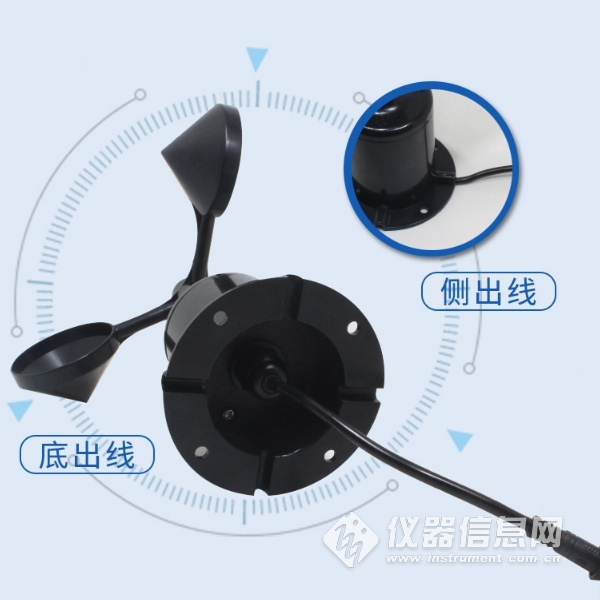 常见问题及解决办法设备无法连接到PLC或电脑可能的原因：1)电脑有多个COM口，选择的口不正确。2)设备地址错误，或者存在地址重复的设备（出厂默认全部为1）。3)波特率，校验方式，数据位，停止位错误。4)主机轮询间隔和等待应答时间太短，需要都设置在200ms以上。5)485总线有断开，或者A、B线接反。6)设备数量过多或布线太长，应就近供电，加485增强器，同时增加120Ω终端电阻。7)USB转485驱动未安装或者损坏。8)设备损坏。直流供电（默认）10~30V DC功耗≤0.3W变送器电路工作温度-20℃~+60℃，0%RH~80%RH通信接口485通讯（modbus）协议波特率：2400、4800（默认）、9600数据位长度：8位奇偶校验方式：无停止位长度：1位默认ModBus通信地址：1支持功能码：03/04参数设置用提供的配置软件通过485接口进行配置分辨率0.1m/s精度±0.3m/s测量范围0~70m/s动态响应时间≤0.5s